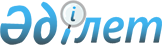 О внесении изменений и дополнений в постановление акимата города Павлодара от 8 апреля 2008 года N 424/10 "Об утверждении инструкции по назначению социальной помощи"
					
			Утративший силу
			
			
		
					Постановление акимата города Павлодара Павлодарской области от 27 мая 2008 года N 641/13. Зарегистрировано управлением юстиции города Павлодара Павлодарской области 27 июня 2008 года за N 117. Утратило силу - постановлением акимата города Павлодар Павлодарской области от 30 января 2009 года N 130/2

      Сноска. Утратило силу - постановлением акимата города Павлодар Павлодарской области от 30 января 2009 года N 130/2.      В соответствии с подпунктом 14) пункта 1 статьи 31 Закона Республики Казахстан "О местном государственном управлении в Республике Казахстан", подпунктом 8) статьи 92 Бюджетного кодексаРеспублики Казахстан от 24 апреля 2004 года, в связи с уточнением бюджета города Павлодара на 2008 год акимат города Павлодара ПОСТАНОВЛЯЕТ:

      1. Внести в постановление акимата города Павлодара от 8 апреля 2008 года N 424/10 "Об утверждении инструкции по назначению социальной помощи" следующие изменения и дополнения:

      в главе 3 "Единовременная социальная помощь" пункте 20 подпункте 24) второй, третий абзацы заменить текстом следующего содержания:

      "в размере 800 тенге в месяц производится следующим категориям граждан: пенсионерам республиканского и областного значения; инвалидам Армии, в том числе инвалидам Советской Армии, инвалидам и участникам боевых действий в Афганистане; лицам, принимавшим участие в ликвидации последствий аварии на ЧАЭС; детям-сиротам и детям, оставшимся без попечения родителей (кроме находящихся на полном государственном обеспечении), обучающимся на дневной форме обучения до достижения ими возраста 23 лет; инвалидам 1 группы и лицам, сопровождающим инвалидов 1 группы по зрению (компенсация на сопровождающее лицо выплачивается получателю данного вида пособия); детям - инвалидам в возрасте до 16 лет в возрасте с 7 до 16 лет и лицам, сопровождающим детей-инвалидов с месяца признания ребенка инвалидом до 16 лет (компенсация на сопровождающее лицо выплачивается получателю данного вида пособия); родителям воинов, погибших во время боевых действий в Афганистане; семьям военнослужащих, погибших (умерших) при прохождении воинской службы в мирное время; многодетным матерям, имеющим четырех и более детей в возрасте до 18 лет; инвалидам 2 группы; лицам, награжденным медалью "За оборону Ленинграда и знаком "Житель блокадного Ленинграда";

      дополнить:

      подпунктом 25) следующего содержания: "оказание помощи социально-уязвимым категориям граждан в связи с ростом цен на основные продукты питания: получателям государственной адресной социальной помощи с учетом членов семьи, получающих помощь; заявителям, получающим государственное детское пособие семьям, имеющим детей до 18 лет; безработным, состоящим на учете в отделе содействия трудоустройству граждан, в том числе участвующим на общественных работах, обучающимся на курсах; многодетным матерям (получателям государственного специального пособия: многодетным матерям, имеющим четырех и более детей до 18 лет; награжденным подвесками "Күміс Алқа", "Алтын Алқа"); гражданам, больным туберкулезом, получающим лечение амбулаторно; лицам, освободившимся из мест лишения свободы в квартале, предшествующем кварталу обращения; одиноким и одинокопроживающим пенсионерам и инвалидам, нуждающимся в постороннем уходе; детям-инвалидам до 16 лет.

Размер помощи составляет 1,5 месячных расчетных показателя ежеквартально. Выплата осуществляется согласно баз данных ГЦВП и Отдела за квартал, предшествующий кварталу выплаты, по каждой категории граждан, за исключением лиц, повторяющихся по другим категориям настоящего подпункта.";

      подпунктом 26) следующего содержания: "оказание социальной помощи ветеранам войны и труда, труженикам тыла, гражданам, внесшим достойный вклад в развитие области, в честь 70-летия Павлодарской области на экскурсионную поездку в город Астану; размер помощи 50000 тенге; выплата осуществляется согласно списков, заверенных акимом села Павлодарское";

      в главе 7 "Социальная помощь в сфере льготного проезда":

      пункт 43 изложить в следующей редакции: "Оказание услуги в виде льготного проезда в общественном пассажирском транспорте в городе Павлодаре, до поселка Ленинский, до села Кенжеколь, до села Павлодарское, до поселка Мойылды, до садоводческих товариществ (кроме такси), с оплатой в размере 20 тенге за одну поездку следующим категориям граждан: пенсионерам республиканского и областного значения; инвалидам Армии, в том числе инвалидам Советской Армии, инвалидам и участникам боевых действий в Афганистане; лицам, принимавшим участие в ликвидации последствий аварии на ЧАЭС; детям-сиротам и детям, оставшимся без попечения родителей (кроме находящихся на полном государственном обеспечении), обучающимся на дневной форме обучения до достижения ими возраста 23 лет;  инвалидам 1 группы, в том числе лицам, сопровождающим инвалидов 1 группы по зрению; детям - инвалидам в возрасте до 16 лет и сопровождающим их лицам; родителям воинов, погибших во время боевых действий в Афганистане; семьям военнослужащих, погибших (умерших) при прохождении воинской службы в мирное время; многодетным матерям, имеющим четырех и более детей в возрасте до 18 лет; инвалидам 2 группы; лицам, награжденным медалью "За оборону Ленинграда" и знаком "Житель блокадного Ленинграда"; пенсионерам по возрасту, по выслуге лет; лицам, награжденным государственными наградами Республики Казахстан, бывшего СССР за самоотверженный труд и безупречную воинскую службу в годы ВОВ; бывшим несовершеннолетним узникам концлагерей, гетто и других мест принудительного содержания в годы ВОВ; лицам, принимавшим участие в боевых действиях на территории других государств.

      Основанием для бесплатного или льготного проезда вышеуказанных категорий граждан в городском общественном транспорте всех форм собственности (кроме легковых такси) является оригинал удостоверения, подтверждающего право на бесплатный или льготный проезд".

      2. Павлодарскому городскому филиалу республиканского государственного казенного предприятия "Государственный центр по выплате пенсий и пособий" по запросу государственного учреждения "Отдел занятости и социальных программ города Павлодара" предоставлять списки граждан, указанных в инструкции по назначению социальной помощи (по согласованию).

      3. Настоящее постановление вводится в действие по истечении 10 (десять) календарных дней после дня его первого официального опубликования.

      4. Контроль за выполнением настоящего постановления возложить на заместителя акима города Капенова Б. А.      Аким города Павлодара                      Б. Демеуов
					© 2012. РГП на ПХВ «Институт законодательства и правовой информации Республики Казахстан» Министерства юстиции Республики Казахстан
				